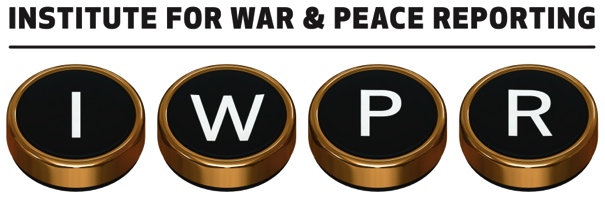 ЗАЯВКА НА ПОДДЕРЖКУ ЖУРНАЛИСТСКОГО ПРОЕКТА Сведения об организации, подающей проект:Описание проекта:Бюджет проекта:Бюджет проекта может включать оплату работы журналистов, затраты на производство журналистского продукта (поездки, экспертизы, лабораторные исследования, телефонные переговоры, расходные материалы), а также минимальные административные расходы. Не предусмотрены затраты на приобретение и аренду оборудования, основных фондов, транспортных средств. В случае поддержки проекта, по каждой статье расходов необходимо будет предоставить документальные подтверждения. Контакты лица, заполнившего заявку:Дата заполнения: ____Заполненную заявку следует отправить по адресу ukraine@iwpr.net  с темой письма «мини-грант – название организации» до 19 сентября 2016 года (включительно). Международная организация «Институт освещения войны и мира» (Institute for War and Peace Reporting) оставляет за собой право запрашивать дополнительную информацию у заявителей. Название проекта:Бюджет проекта (грн.):Даты реализации проекта:начало (день/месяц/год) – окончание (день/месяц/год)Название организации: Организационно-правовая формаКод ЭДРПОУ:Юридический адрес:Контакты организации (почтовый адрес, телефон, факс, е-мейл, веб-сайт)Должность, фамилия, имя и отчество руководителя:1. Обоснуйте актуальность предлагаемой вами тематики (не более 1 страницы)2. Детально опишите журналистский продукт(ы) проекта (не более 2 страниц)3. Опишите целевую аудиторию(и) проекта /его продуктов (не более 0,5 страницы)4. План реализации проекта и необходимые ресурсы (не более 2 страниц)5. Названия СМИ, в которых планируется публикация журналистских продуктов проекта (не более 0,5 страницы)6. Опишите риски, связанные с реализацией проекта, и как их можно преодолеть (не более 0,5 страницы)Статья расходовстоимость единицыколичество единицколичество единицВсего, грн.:ИТОГО:ИТОГО:ИТОГО:ИТОГО:ДолжностьФамилия, имя и отчествоТелефоны, в т.ч. мобильныйЭлектронная почта